Työmaatilanne2. vaiheen työt käynnissä Käynnissä olevat työvaiheetH2 lohkon holvin muotti- ja raudoitustyöt käynnissäH1 lohkon perustuksien muotti- ja raudoitustyöt sekä betonointiH1 lohkon salaojien asennus ja täyttötyöt käynnissäR2 lohkon seinien muotti- ja raudoitustyöt sekä betonointiPihan maanrakennustyöt sekä viemäreiden asennus Tunneli 4-5 väestönsuojaseinien muotti-raudoitustyöt sekä betonointityöt käynnissäAlkavat työvaiheetH2 lohkon holvin tekniikka-asennus- ja betonointityötH1 lohkon betonirunkotyötR2 lohkon holvimuotti- ja raudoitustyötTyöturvallisuusTR-mittaus vko 46: 97,58%. TR-mittarin avulla arvioidaan rakennustyömaan työturvallisuutta. Lyhenne ”TR” tulee sanasta talonrakennus.Työmaan terveiset”Työmaalla on päästy täyteen tuotantovauhtiin ja työt etenevät aikataulujen mukaisesti”, kertoo vastaava työnjohtaja Petteri Ovaska.R2 lohkon seinien raudoitus-, muottityöt ja betonointityöt käynnissä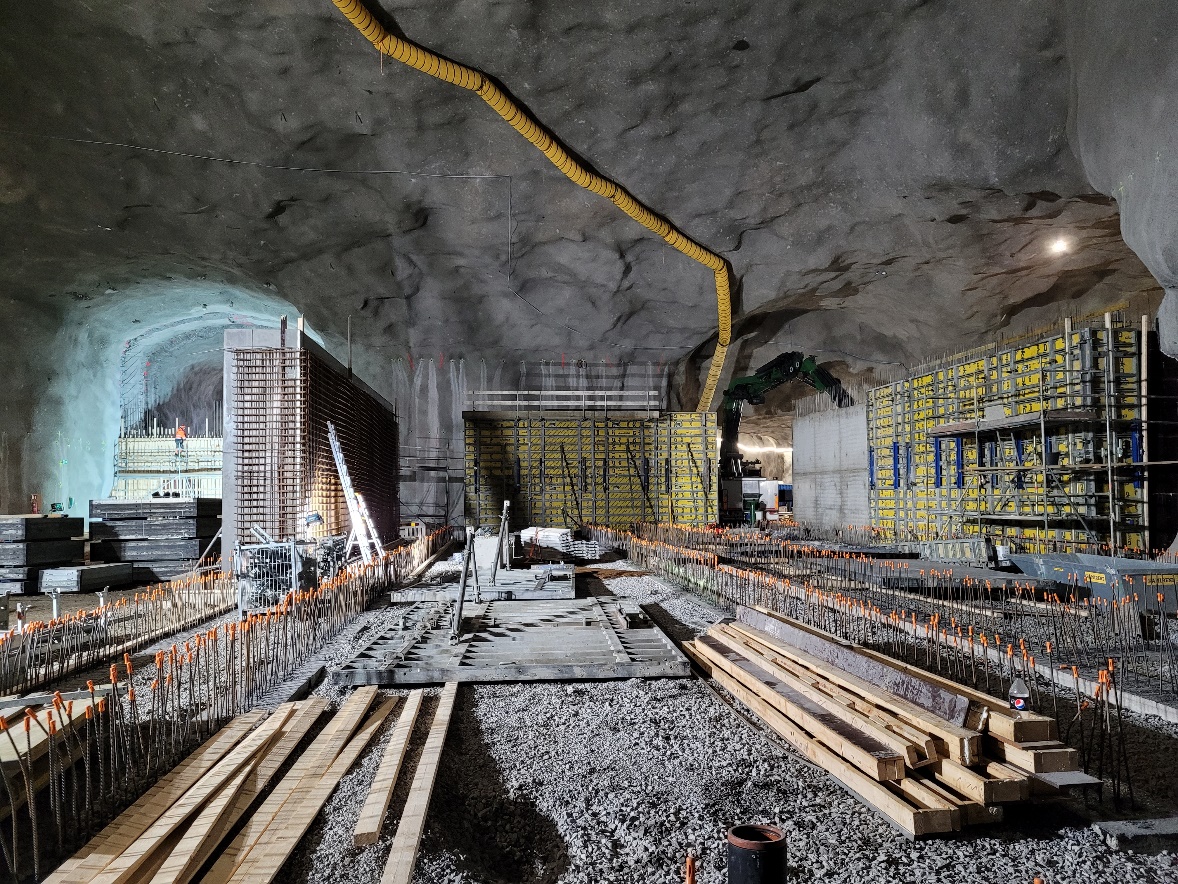 H2 lohkon 1krs-2krs välipohjan muottityöt käynnissä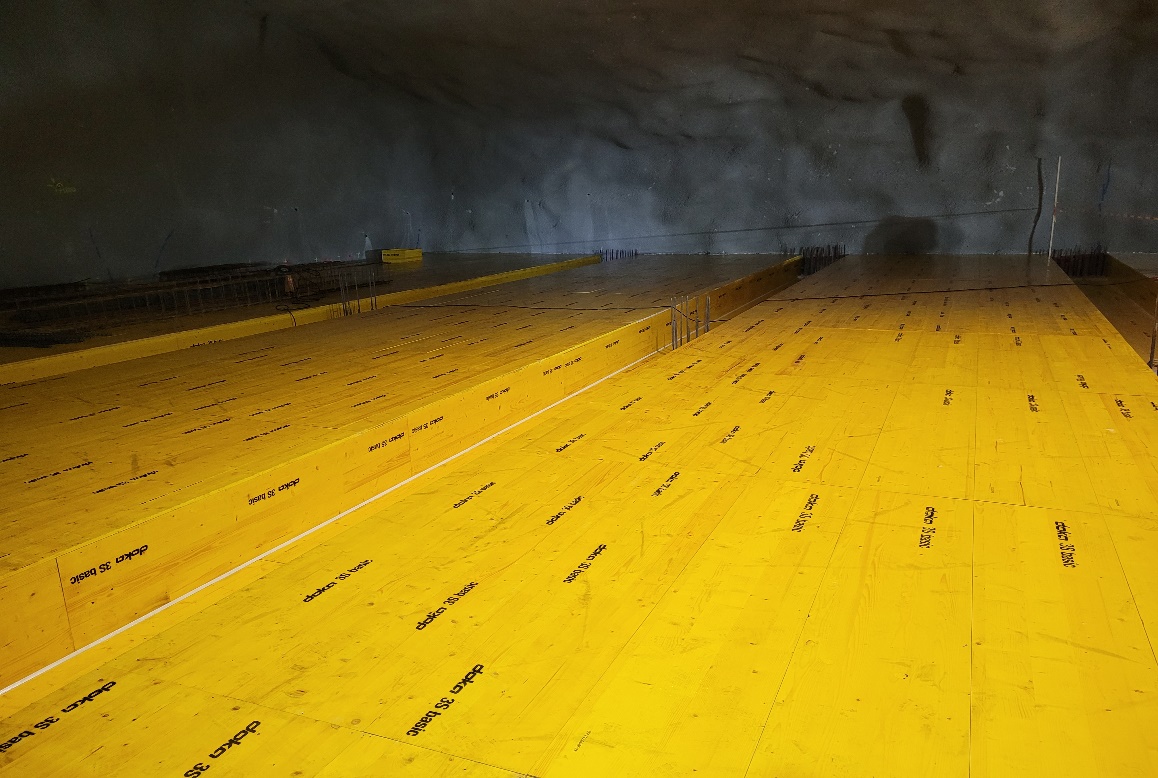 